2023-2024  EĞİTİM – ÖĞRETİM       YILI  ZEHRA  SARAR     ANAOKULU  VELİ  SEMİNER   KONULARI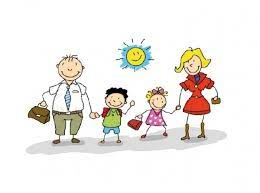 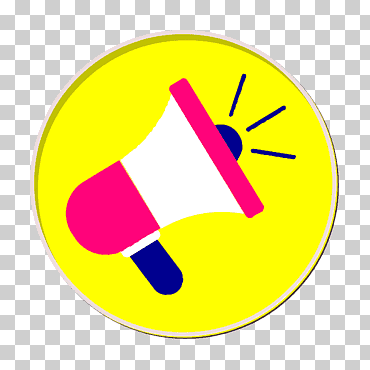 KONU   ÇOCUKLARIMIZ  İSE  HEPİMİZ  AYNI  TARAFTAYIZ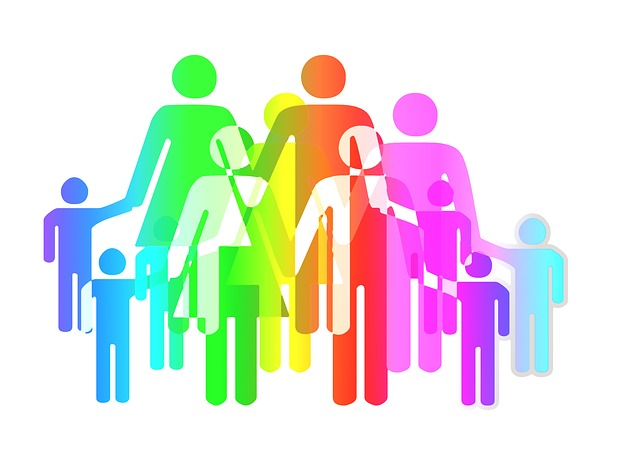 KASIM  AYI:   ÇOCUĞA  SINIR  KOYMA ARALIK  AYI:  İHMAL ve İSTİSMARDAN  KORUNMAOCAK  AYI:  ÇOCUK  GELİŞİMİNDE  BABANIN  ROLÜ MART  AYI:  DİKKAT  GELİŞTİRMENİSAN  AYI: PSİKOLOJİK  SAĞLAMLIKMAYIS  AYI: İLKOKULA  HAZIRLIK, OKUL  OLGUNLUĞU       Seminerler  belirlenen  ayın 3. Haftası içinde  yapılacaktırREHBERLİK  SERVİSİ